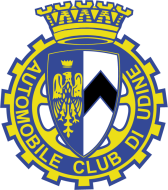 Udine,  ___/_____/2021Il sottoscritto ___________________________________________________ nato a ________________________________il ______/______/_____  e residente a  _______________________________________Via_______________________________________________________________________n. __________Tessera associativa AC Udine  n. ______________________________ scadente ______________________Licenza n. __________________________ rilasciata presso l’Ufficio Sportivo dell’AC Udine dichiara di aver letto con attenzione ed accettato il REGOLAMENTO del “Campionato Sociale Under 30”dell’AUTOMOBILE CLUB UDINE comprese le condizioni relative al trattamento dei dati  personali. 					FIRMA LEGGIBILE __________________________________